REQUERIMENTO Nº 415/2018Requer informações da constante falta de agua no município.Fomos procurados por moradores de diversas regiões do nosso município, que nos relataram o problema que vem enfrentando com a constante falta de água.Sabemos da dificuldade que é realizar as tarefas diárias com falta de abastecimento de água, além disso os moradores ainda reclamam sobre a pressão da água que não tem sido suficiente para encher os reservatórios e caixas d’água, o que acaba deixando os moradores ainda mais tempo sem água.Considerando que o Poder Legislativo ocupa papel preponderante no controle e fiscalização dos negócios municipais.Considerando que a Constituição Federal em seu inciso XXXIII, do art. 5º, diz textualmente que: “todos têm direito a receber dos órgãos públicos informações de seu interesse particular, ou de interesse coletivo ou geral, que serão prestadas no prazo da lei, sob pena de responsabilidade, ressalvadas aquelas cujo sigilo seja imprescindível à segurança da sociedade e do Estado”.  REQUEIRO que, nos termos do Art. 107, Inciso VIII, do Regimento Interno da Câmara de Santa Barbara d´Oeste, seja oficializado á Prefeitura Municipal de Santa Barbara d´Oeste, situada na Avenida Monte Castelo nº 1000, na cidade Santa Barbara d´Oeste, para que encaminhe a esta Casa de Leis as seguintes informações:É de conhecimento do DAE a constante falta de água no nosso município?Quais problemas tem ocasionado a falta de abastecimento de água em nossa cidade?Foi feito um estudo sobre o impacto causado com aumento populacional, no abastecimento de água no município? Caso positivo, encaminhar estudo.Quais providências estão, ou serão tomadas para normalizar o atendimento de agua aos moradores do município barbarense?Outras informações que julgarem necessárias.                                  Plenário “Dr. Tancredo Neves”, 29 de março de 2018.                                                               Paulo Cesar Monaro                                                                   Paulo Monaro                                                     -Vereador Líder Solidariedade-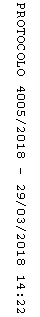 